Газета муниципального дошкольного образовательного учреждения детского сада «Сказка» корпус «Искорка» Группа « Пчелки»Декабрь№12 2023 год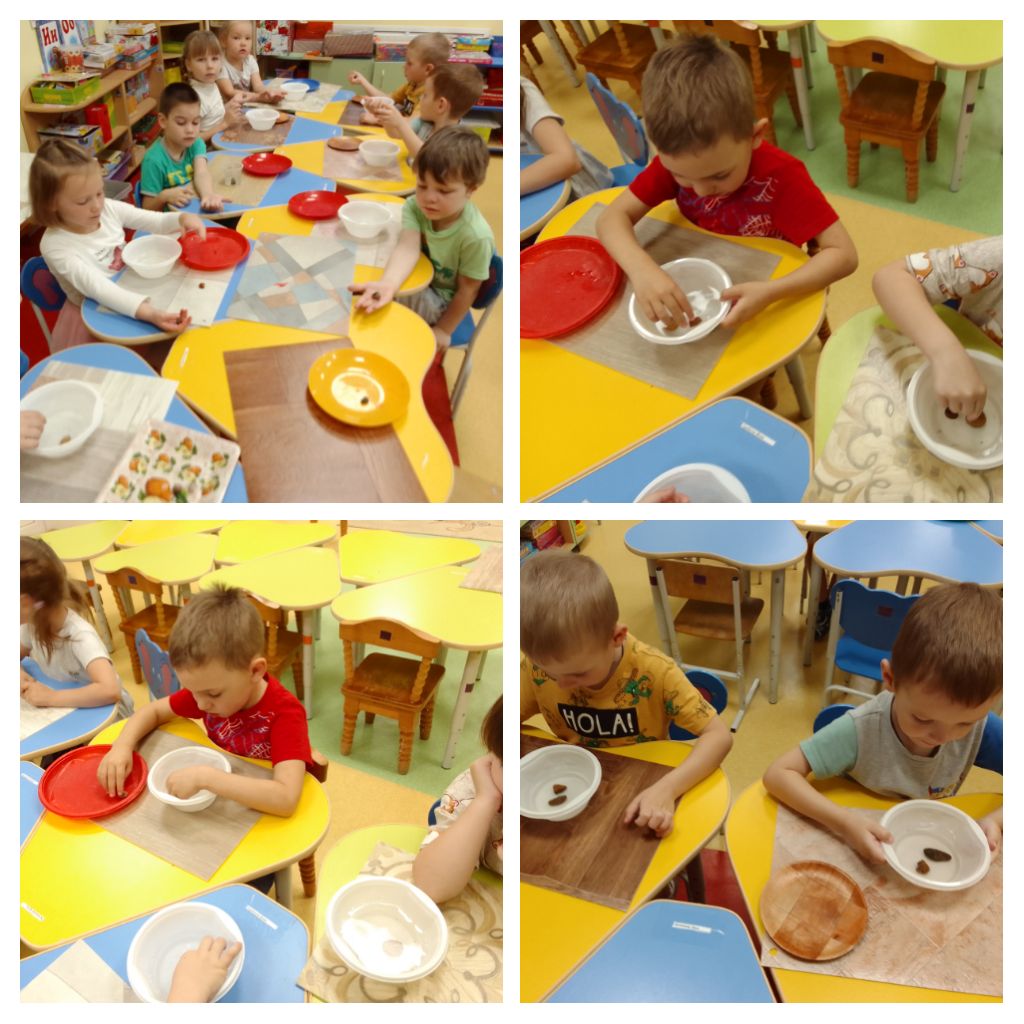 Воспитатель: Беляевских Ирина ЮрьевнаСегодня в номере1.Декабрь-первый зимний месяц (Стр 1) 2. Наблюдаем за природой (Стр 2)3.Зимние игры с детьми зимой (Стр 3)4.Безопасность в новый год (Стр 4)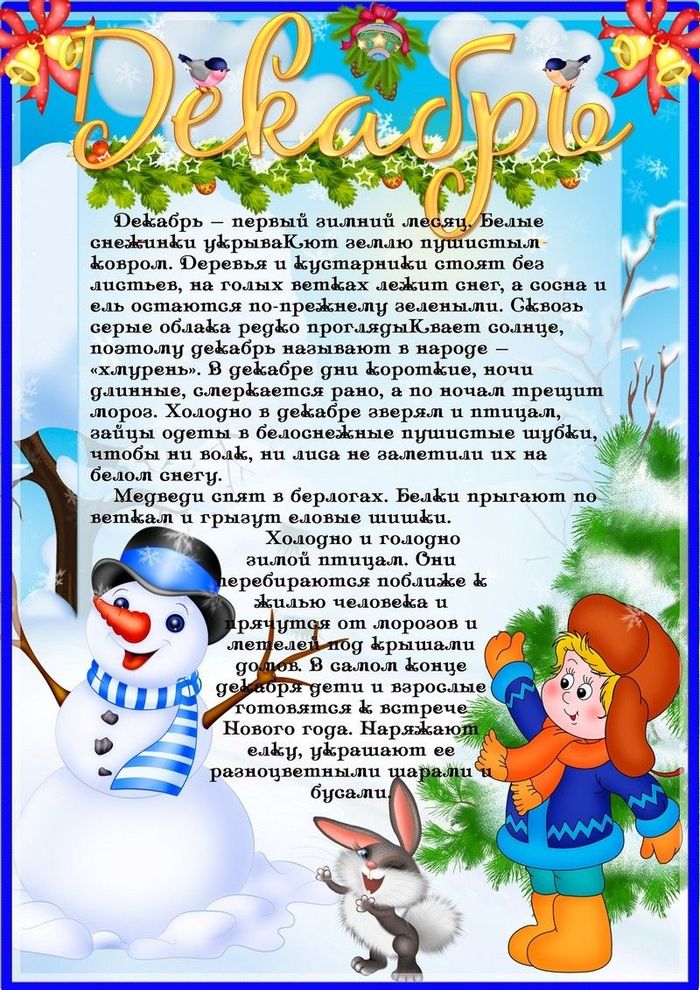 Стр 1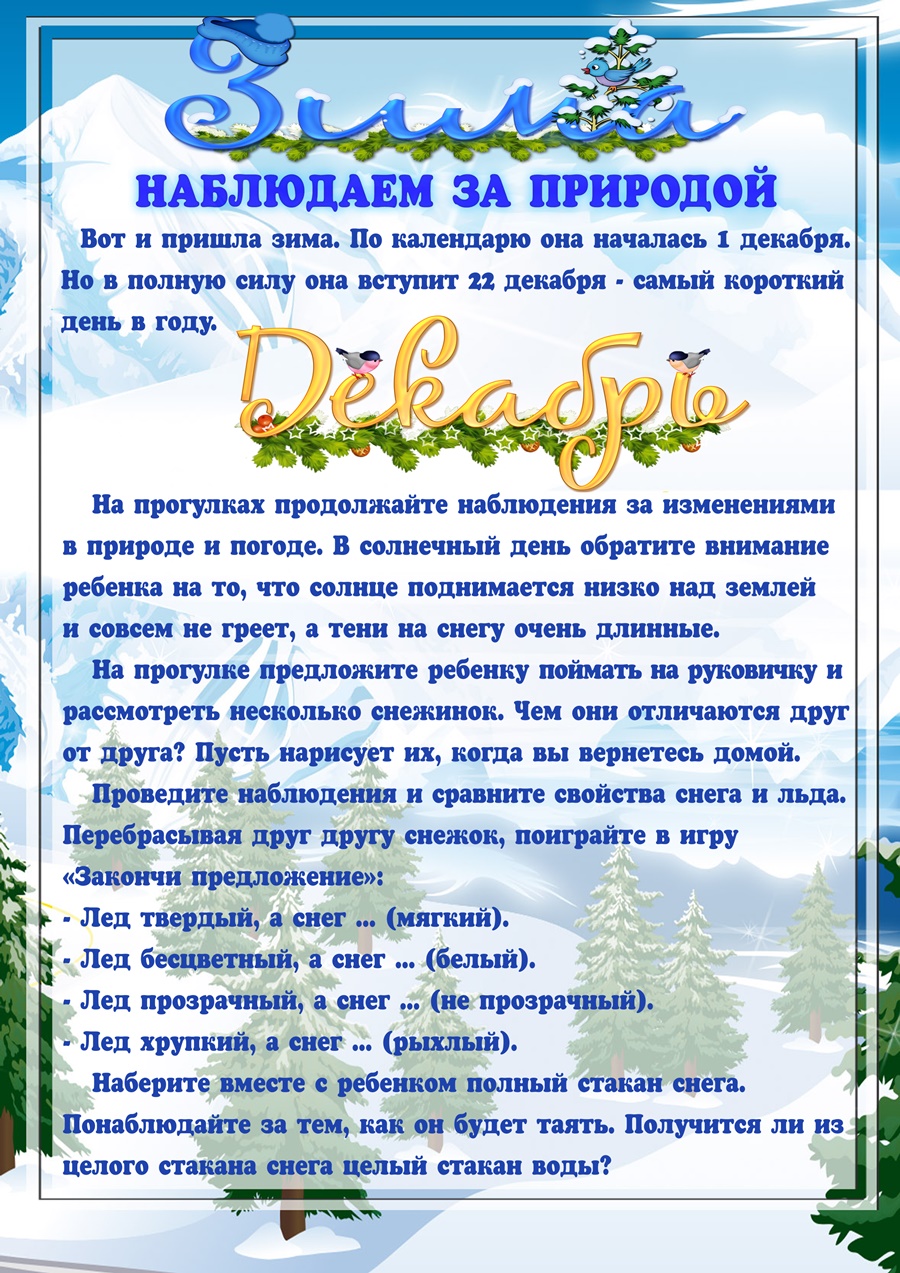 Стр 2                                Зимние игры с детьми.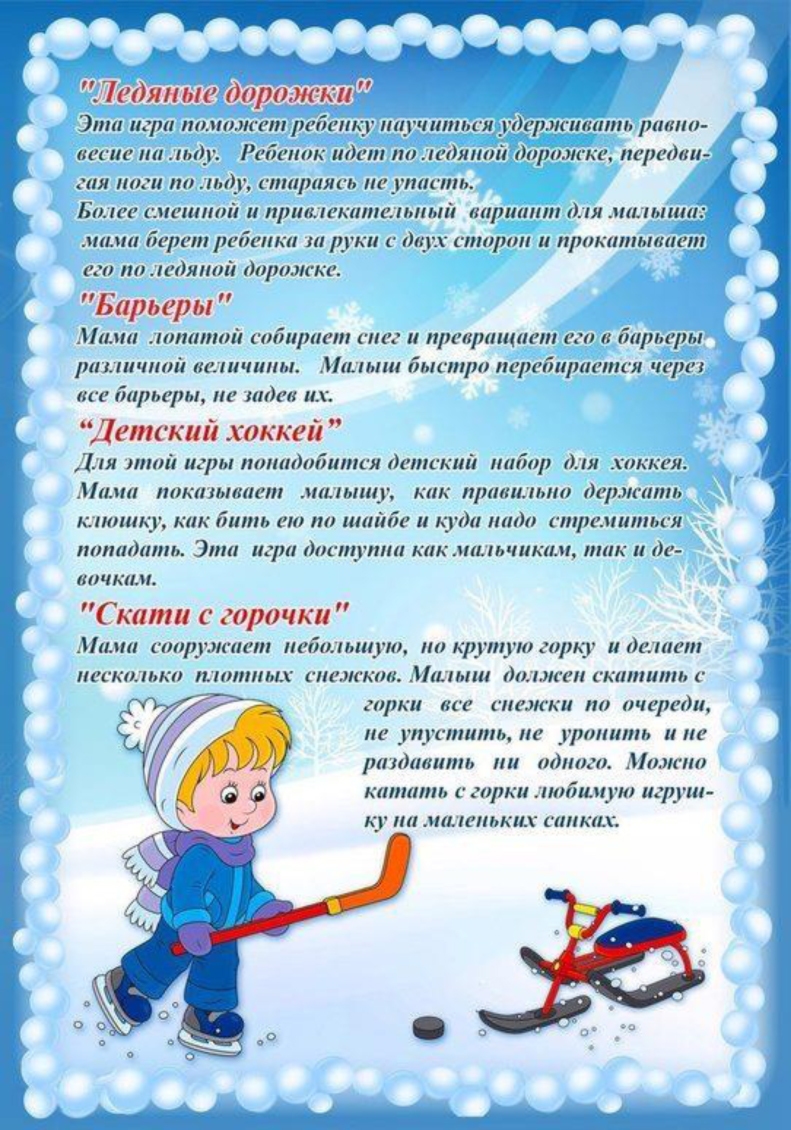  Стр 4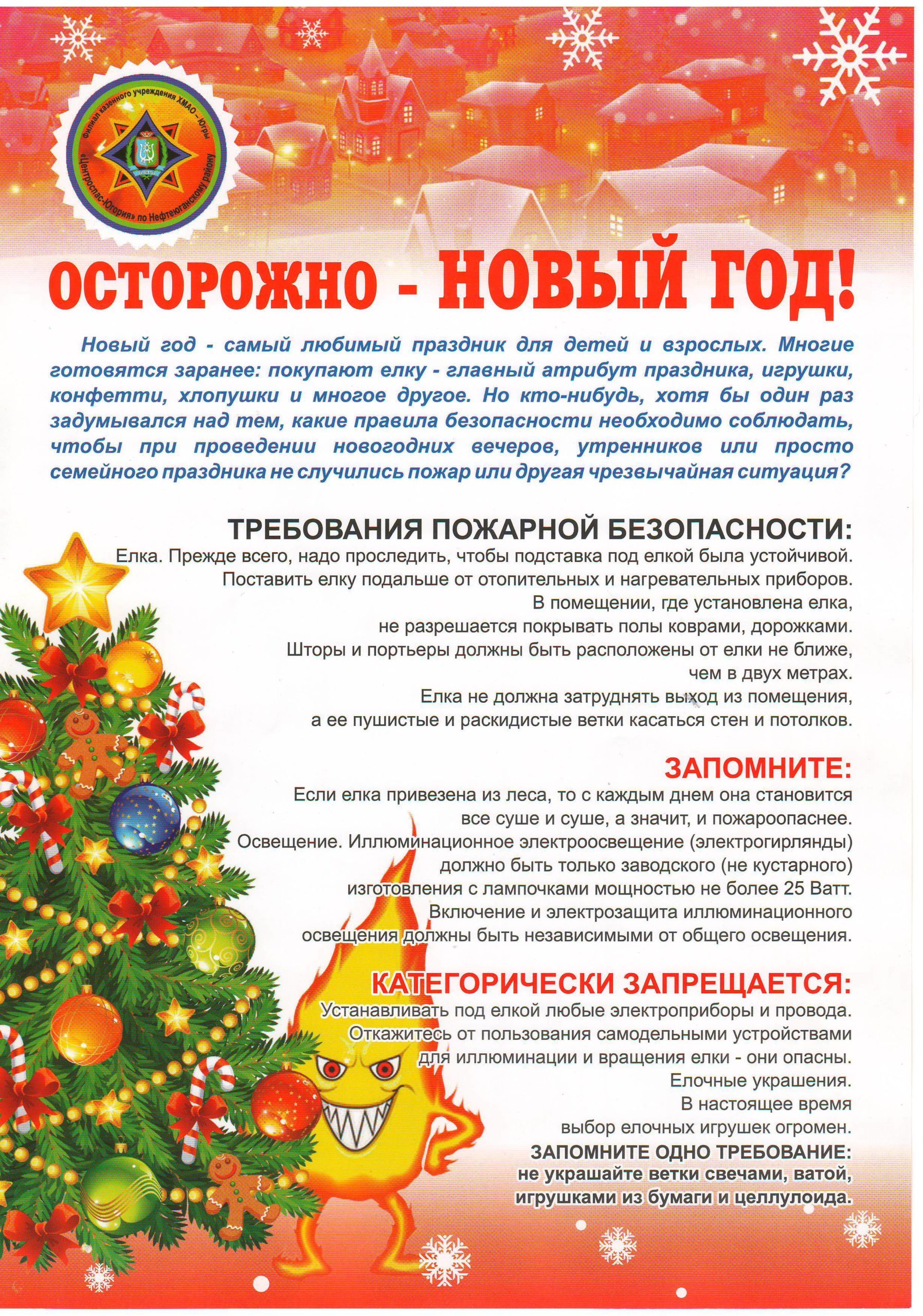                                       Разучите с детьми стихи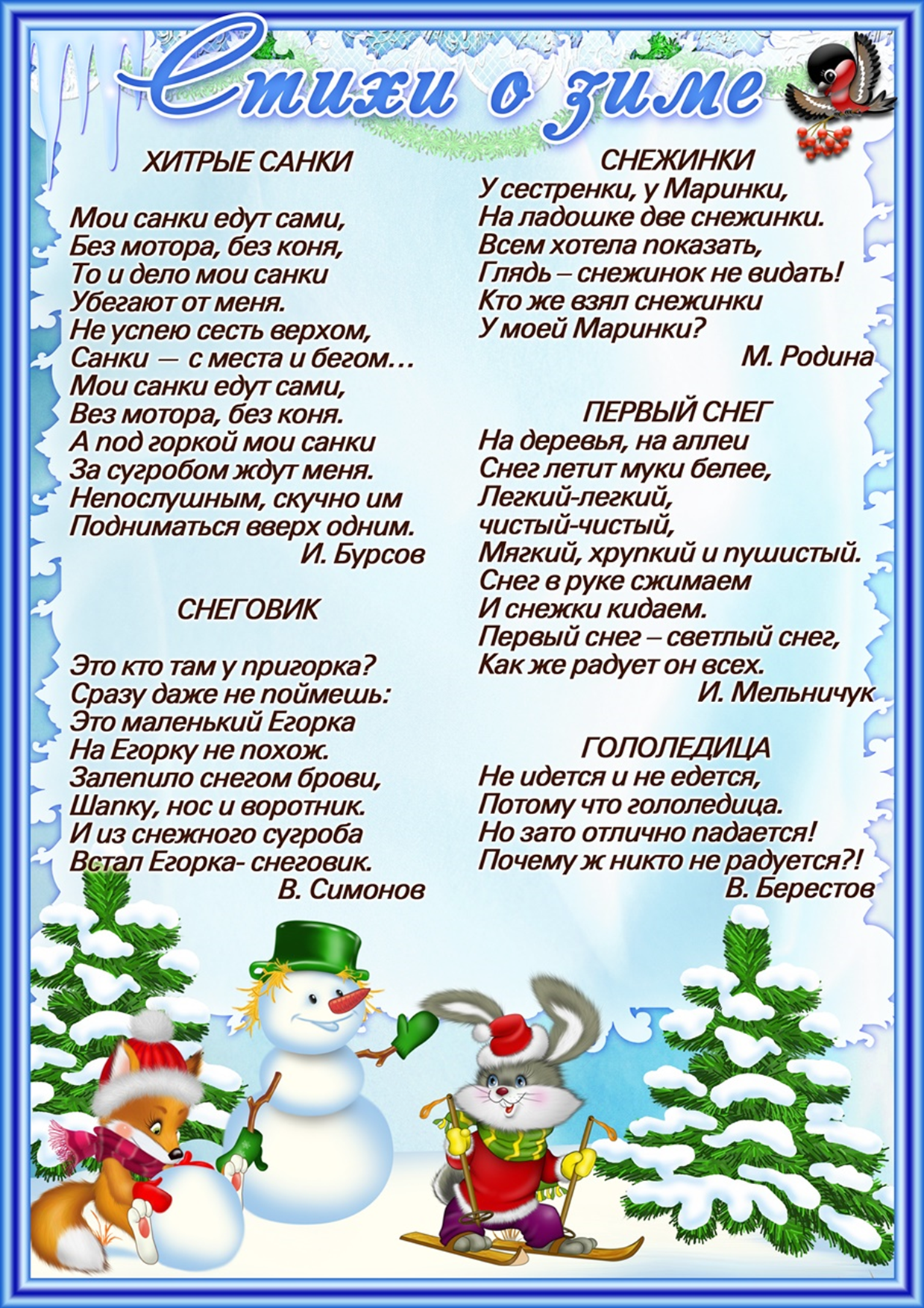 Вести из группы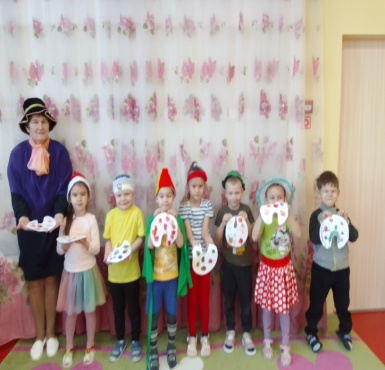 8 декабря прошел день художника.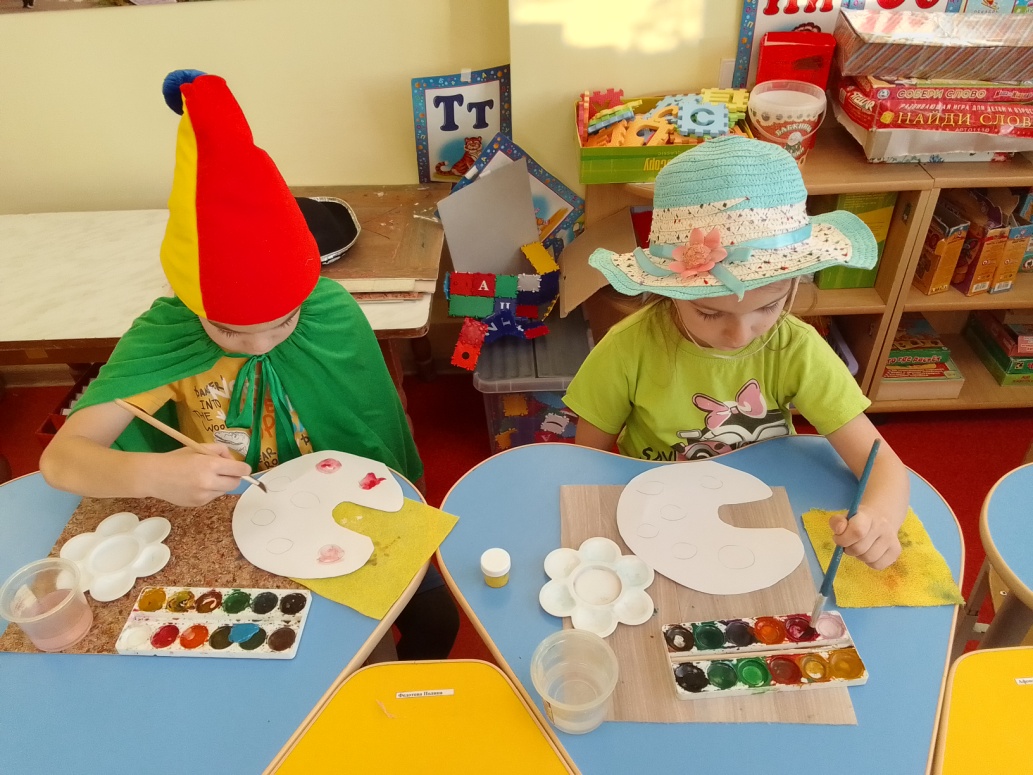 